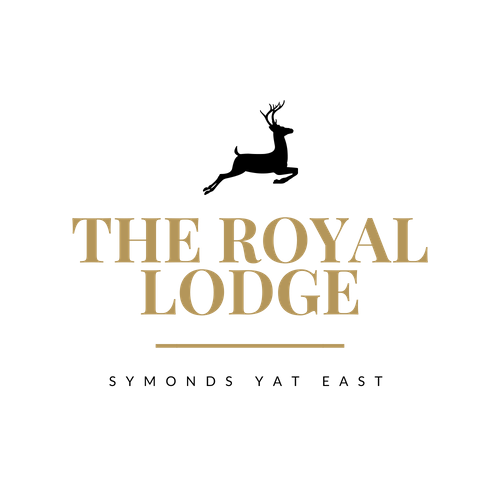 Afternoon MenuServed 12.00pm to 5.00pm dailyCoffee & Cake £5.25Choose a slice of cake from our selection, with a Hot Beverage of your choiceRoyal Lodge Cream Tea £8.95Includes Two Homemade Fruit Scones, Served with Clotted Cream, Strawberry Jam & Butter. Accompanied with a Hot Beverage of your choiceSparkling Cream Tea £27.00 for Two Sharing Includes Two Homemade Fruit Scones, Served with Clotted Cream, Strawberry Jam & Butter. Accompanied with a Hot Beverage of your choice & a 200ml Bottle of ProseccoRoyal Lodge Afternoon Tea £13.95 or £25.95 for Two SharingA Choice of Homemade Sandwich, Two Homemade Fruit Scones, Clotted Cream, Strawberry Jam, Butter & a Selection of Two Cakes. Accompanied with a Hot Beverage of Your ChoiceSparkling Afternoon Tea £19.95 or £37.95 for Two Sharing A Choice of Homemade Sandwich, Two Homemade Fruit Scones, Clotted Cream, Strawberry Jam, Butter & a Selection of Two Cakes. Accompanied with a Hot Beverage of Your Choice & a 200ml Bottle of ProseccoSandwich Fillings; Tuna Mayonnaise  Salmon & Cream Cheese  Cheese & Pickle  Ham & MustardServed on either White or Wholemeal Bread